Модуль «Задоволеність роботою суду його клієнтами»(Зарічний районний суд Сумської області)Період виконання дослідження: квітень-липень 2021 рокуЗвітний період: 2021 рік.Виконавці дослідження: Громадська організація «Бюро правничих комунікацій»Дослідження було здійснене в рамках програми опитувань відвідувачів  судів  під час реалізації проекту Проведення опитувань учасників судових проваджень в судах Сумської області з використанням методології карток громадянського звітування, який здійснювався Громадською організацією «Бюро правничих комунікацій» за підтримки американського народу, наданої через Агентство США з міжнародного розвитку (USAID) в рамках Програми «Нове правосуддя». 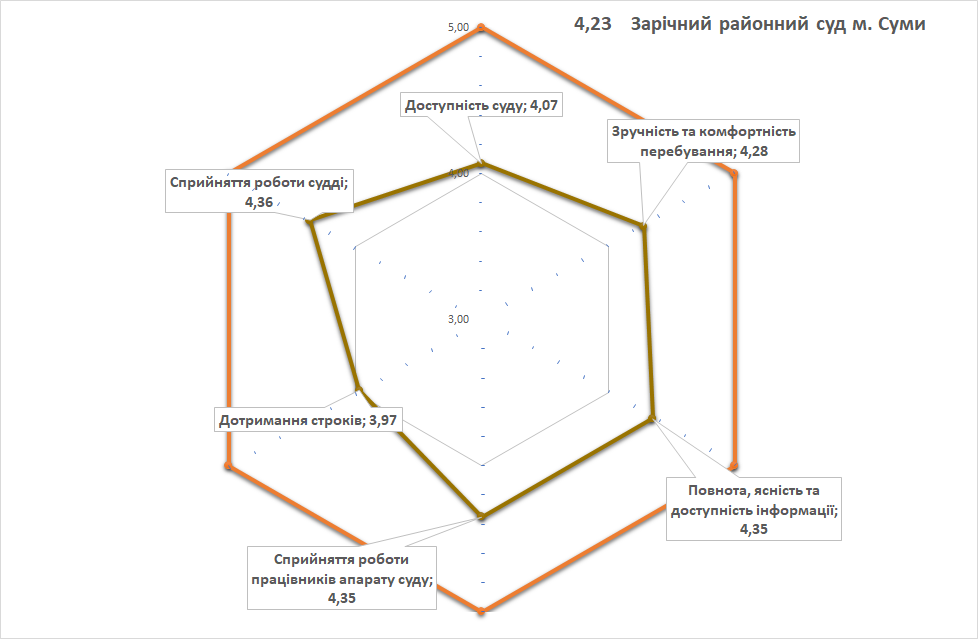 Організація досліджень та формування вибірки:Мінімально допустима кількість анкет – 130. Ця кількість розрахована з використанням даних щодо кількості розглянутих справ на основі методичних рекомендацій щодо проведення оцінювання за модулем «Задоволеність роботою суду учасниками проваджень» Загальна оцінка якості роботи суду за 5-бальною шкалоюПовнота, ясність та доступність інформаціїІнтегральні показники за картками громадянського звітуванняВисновки:Отримані в ході опитування дані свідчать про високу оцінку відвідувачами  якості роботи Зарічного районного суду Сумської області: переважна більшість респондентів (80,15%) високо та добре оцінили якість роботи суду. За 5-бальною шкалою середня оцінка суду всіма респондентами становить 4,32. Як свідчить аналіз окремих вимірів якості роботи суду найбільш високо відвідувачі суду оцінили:сприйняття роботи працівників суду (середній бал оцінювання склав 4,36),повнота, ясність та доступність інформації (середній бал оцінювання склав 4,35),зручність та комфортність перебування у суді (середній бал оцінювання склав 4,28),доступність суду (середній бал оцінювання склав 4,07).Найбільш критично, хоча і досить високо були оцінені: дотримання строків судового розгляду (середній бал оцінювання склав 3,97).Середній інтегральний показник за вимірами якості становить 4,23.При обробці інформації, яка була отримана від відвідувачів Зарічного районного суду Сумської області: під час відповіді на питання, які конкретні зміни, на Ваш погляд, необхідні для покращення роботи цього суду, були отримані пропозицій від відвідувачів:краще технічне оснащенняшвидше розглядати справипідвищення заробітної плати працівникам суду.підвищення рівня заробітної плати працівникам апарату суду; ремонт будівлі; збільшення кількості залів судового засідання; збільшення чисельності суддів, що дасть змогу зменшити навантаження та покращити якість роботиза можливості (при наявності вільних залів судових засідань) проводити засідання саме в них.надсилання завчасно кореспонденціїдоступність суду! зарічний суд починається з 3-го поверху, що є незручним для громадян похилого віку та неможливим для осіб з інвалідністю. тому працівники апарату, на прохання, спускаються на 1-й поверх для отримання чи видання документів. в разі потреби, судове засідання, слухається в єдиному залі на першому поверсі. окрім того, за браком площі, відсутні кабінети для ознайомлення осіб з матеріалами судових справ. місця для ознайомлення виділені в кожній приймальні, де і так розміщені 4, а іноді 6 працівників апарату! тому для покращення роботи цього суду не вистачає тільки нормального окремого приміщення з достатньою площею як для працівників, так і для відвідувачівне вистачає окремого приміщення достатньої площі!потребує збільшення площі приміщення/виділення окремого приміщення, з метою забезпечення доступу осіб з інвалідністю, належних умов праці працівників судуналежне матеріальне (заробітна плата) забезпечення працівників судупокращити світло у приміщенніпокращення роботи канцелярії, багато ігнорування з боку працівників канцелярії, халатне відношення охорони до осібвстановити ліфтнагальним є питання збільшення кількості залів судового засідання. в суді є лише 5 великих залів на 13 суддів.збільшення місць на паркінгу більше привітні секретарі, коли до них звертаєшся за допомогою та не завадило б добавити місяця, щоб писати заяву або ще щось бо останній раз як була то лише один стіл і купа людей кучкуються біля нього щоб написати те, що їм потрібнобільше місць очікувань, більше місць для роботи в кабінетахнадати більше місця в самому приміщенніпідняти заробітну плату апарату суду, адже в суді працюють справжні професіонали своєї справи, які заслуговують на гідне забезпечення зробити можливим доступ до суду зі сторони вулиці. поганої якості дорога, через яку не всі зможуть пройти без шкоди для здоров'я, особливо у зимову пору року.Щодо роботи системи «Електронний суд» висловлені такі зауваження:система є недопрацьованою - половина заявлених функцій не дієзапитуване рішення не завжди одразу відображається. необхідно перезавантажувати сторінку.досить часто система не працює, або працює некоректнодовге завантаження документів, зависання системи.не всі документи справи відображаютьсяКількість відвідувачів, які користувалися сторінкою суду в мережі інтернет на порталі судової влади України www.court.gov.ua – 53,68%. Щодо питання «Чи знайшли Ви на сторінці суду потрібну для Вас інформацію?» - середній бал оцінювання склав 4,53.Що стосується роботи системи «Електронний суд», то 34,56 % респондентів зазначили, що користувались нею. Середній бал оцінювання роботи системи «Електронний суд» відвідувачами склав 3,87. Кількість респондентів136Розподіл за віковими характеристиками Розподіл за віковими характеристиками Розподіл за віковими характеристиками 18-25 років8159,56%26-39 років3727,21%40-59 років1511,03%60 років і старше21,47%Розподіл за статтюРозподіл за статтюРозподіл за статтюЧоловіча4734,56%Жіноча8864,71%Рівень освіти Рівень освіти Рівень освіти Середня та неповна середня2115,44%Вища та неповна вища10174,26%Інше00,00%Наявність вищої юридичної освіти Наявність вищої юридичної освіти Наявність вищої юридичної освіти Так7756,62%Ні4130,15%Географічний розподілГеографічний розподілГеографічний розподілРеспонденти, що проживають населеному пункті, де розташований цей суд10375,74%В іншому населеному пункті3122,79%Прийнятність витрат, пов’язаних з отриманням судових послуг (сплатою судового збору, послуг адвоката тощо)? Прийнятність витрат, пов’язаних з отриманням судових послуг (сплатою судового збору, послуг адвоката тощо)? Прийнятність витрат, пов’язаних з отриманням судових послуг (сплатою судового збору, послуг адвоката тощо)? Витрати є цілком прийнятними та доступними5439,71%Витрати є допустимим, але за рахунок інших місячних витрат моєї родини4230,88%Витрати є не прийнятними та недоступними з урахуванням матеріального становища моєї родини128,82%Розподіл за роллю в судовому процесіРозподіл за роллю в судовому процесіРозподіл за роллю в судовому процесіЄ учасником судових проваджень і представляєте особисто себе (є позивачем / відповідачем /свідком / потерпілим)00,00%Є учасником судових проваджень, але представляєте іншу фізичну чи юридичну особу (є адвокатом, представником прокуратури, юрист-консультантом)1913,97%Не є учасником судових проваджень (наприклад, зайшли отримати інформацію, або спостерігаєте за відкритим процесом)8260,29%Респондент за характеристикоюКількість респондентів1 (дуже погано)2345Не відповілиСередня інтегральна оцінкаСередня оцінка всіма респондентами1361116476294,32Середній інтегральний показник за вимірами якості4,23Доступність суду. Інтегральні показники за картками громадянського звітуванняДоступність суду. Інтегральні показники за картками громадянського звітуванняПоказникОдиниця виміруОдиниця виміруОдиниця виміруЗначенняЗначенняЧи легко Вам було знайти будівлю суду?Від 1 (цілком ні) до 5 (цілком так)Від 1 (цілком ні) до 5 (цілком так)Від 1 (цілком ні) до 5 (цілком так)4,324,32Чи зручно Вам діставатися до будівлі суду громадським транспортом?Від 1 (цілком ні) до 5 (цілком так)Від 1 (цілком ні) до 5 (цілком так)Від 1 (цілком ні) до 5 (цілком так)4,304,30Чи зручно паркувати автомобіль (достатньо паркувальних місць) біля будівлі суду?Від 1 (цілком ні) до 5 (цілком так)Від 1 (цілком ні) до 5 (цілком так)Від 1 (цілком ні) до 5 (цілком так)3,973,97Як Ви вважаєте, чи люди з інвалідністю можуть безперешкодно потрапити до приміщення суду і користуватися послугами суду?Від 1 (цілком ні) до 5 (цілком так)Від 1 (цілком ні) до 5 (цілком так)Від 1 (цілком ні) до 5 (цілком так)3,893,89Якщо Вам доводилося телефонувати до суду, чи завжди вдавалось додзвонитися?Від 1 (цілком ні) до 5 (цілком так)Від 1 (цілком ні) до 5 (цілком так)Від 1 (цілком ні) до 5 (цілком так)3,963,96Якщо Вам доводилося телефонувати до суду, чи завжди вдавалось отримати потрібну інформацію?Від 1 (цілком ні) до 5 (цілком так)Від 1 (цілком ні) до 5 (цілком так)Від 1 (цілком ні) до 5 (цілком так)4,094,09Чи давав графік роботи канцелярії суду можливість вчасно та безперешкодно вирішувати Ваші справи у суді (подати позов, ознайомитися з матеріалами, отримати рішення, ухвалу, вирок та ін.)?*Від 1 (цілком ні) до 5 (цілком так)Від 1 (цілком ні) до 5 (цілком так)Від 1 (цілком ні) до 5 (цілком так)4,084,08Чи зазнавали Ви певних перешкод у доступі до приміщень суду через обмеження охорони? Від 1 (цілком так) до 5 (цілком ні)Від 1 (цілком так) до 5 (цілком ні)Від 1 (цілком так) до 5 (цілком ні)3,993,99ЗАГАЛЬНИЙ ІНДЕКС4,074,07Зручність та комфортність перебування Інтегральні показники за картками громадянського звітуванняЗручність та комфортність перебування Інтегральні показники за картками громадянського звітуванняЗручність та комфортність перебування Інтегральні показники за картками громадянського звітуванняЗручність та комфортність перебування Інтегральні показники за картками громадянського звітуванняЗручність та комфортність перебування Інтегральні показники за картками громадянського звітуванняЗручність та комфортність перебування Інтегральні показники за картками громадянського звітуванняЗручність та комфортність перебування Інтегральні показники за картками громадянського звітуванняЗручність та комфортність перебування Інтегральні показники за картками громадянського звітуванняЗручність та комфортність перебування Інтегральні показники за картками громадянського звітуванняЗручність та комфортність перебування Інтегральні показники за картками громадянського звітуванняЗручність та комфортність перебування Інтегральні показники за картками громадянського звітуванняЗручність та комфортність перебування Інтегральні показники за картками громадянського звітуванняЗручність та комфортність перебування Інтегральні показники за картками громадянського звітуванняЗручність та комфортність перебування Інтегральні показники за картками громадянського звітуванняЗручність та комфортність перебування Інтегральні показники за картками громадянського звітуванняЗручність та комфортність перебування Інтегральні показники за картками громадянського звітуванняПоказникОдиниця виміруОдиниця виміруОдиниця виміруЗначенняЗначення– достатність зручних місць для очікування, оформлення документів, підготовки до засіданняВід 1 (цілком ні) до 5 (цілком так)Від 1 (цілком ні) до 5 (цілком так)Від 1 (цілком ні) до 5 (цілком так)4,024,02– вільний доступ до побутових приміщень (туалетів)Від 1 (цілком ні) до 5 (цілком так)Від 1 (цілком ні) до 5 (цілком так)Від 1 (цілком ні) до 5 (цілком так)4,274,27– чистота та прибраність приміщеньВід 1 (цілком ні) до 5 (цілком так)Від 1 (цілком ні) до 5 (цілком так)Від 1 (цілком ні) до 5 (цілком так)4,434,43– достатність освітленняВід 1 (цілком ні) до 5 (цілком так)Від 1 (цілком ні) до 5 (цілком так)Від 1 (цілком ні) до 5 (цілком так)4,404,40ЗАГАЛЬНИЙ ІНДЕКС4,284,28ПоказникОдиниця виміруЗначенняЧи зручно у суді розташовані інформаційні стенди (дошки оголошень)?Від 1 (цілком ні) до 5 (цілком так)4,27Чи повною мірою задовольняє Вас наявна в суді інформація щодо розташування кабінетів, залів судових засідань, інших приміщень, планів евакуації з приміщень судуВід 1 (цілком ні) до 5 (цілком так)4,32Чи користувалися Ви сторінкою суду в мережі інтернет на порталі судової влади України www.court.gov.ua ? відсоток53,68%Чи знайшли Ви на сторінці суду в мережі інтернет потрібну Вам інформацію?Від 1 (цілком ні) до 5 (цілком так)4,53Чи повною мірою задовольняє Вас наявна в суді інформація щодо:– правил допуску в суд та перебування в ньому?Від 1 (цілком ні) до 5 (цілком так)4,20– справ, що призначені до розгляду?Від 1 (цілком ні) до 5 (цілком так)4,33– зразків документів (заяв, клопотань тощо)?Від 1 (цілком ні) до 5 (цілком так)4,53– порядку сплати судових зборів, реквізити та розміри платежів?Від 1 (цілком ні) до 5 (цілком так)4,27ЗАГАЛЬНИЙ ІНДЕКС4,35Сприйняття роботи працівників апарату суду. Інтегральні показники за картками громадянського звітуванняСприйняття роботи працівників апарату суду. Інтегральні показники за картками громадянського звітуванняСприйняття роботи працівників апарату суду. Інтегральні показники за картками громадянського звітуванняПоказникОдиниця виміруЗначенняЧи старанно працювали працівники суду?Від 1 (цілком ні) до 5 (цілком так)4,38Чи виявили працівники апарату суду при спілкуванні з Вами:– доброзичливість, повагу, бажання допомогтиВід 1 (цілком ні) до 5 (цілком так)4,32– однакове ставлення до всіх, незалежно від соціального статусуВід 1 (цілком ні) до 5 (цілком так)4,32– професіоналізм, знання своєї справиВід 1 (цілком ні) до 5 (цілком так)4,38ЗАГАЛЬНИЙ ІНДЕКС4,35Дотримання строків судового розгляду. Інтегральні показники за картками громадянського звітуванняДотримання строків судового розгляду. Інтегральні показники за картками громадянського звітуванняДотримання строків судового розгляду. Інтегральні показники за картками громадянського звітуванняПоказникОдиниця виміруЗначенняЧи вчасно (відповідно до графіка) розпочалося останнє засідання по Вашій справі?Від 1 (цілком ні) до 5 (цілком так)3,81Чи було враховано Ваші побажання при призначенні дня та часу засідання?Від 1 (цілком ні) до 5 (цілком так)3,82Чи вчасно Ви отримували повідомлення про розгляд справи?Від 1 (цілком ні) до 5 (цілком так)4,29Чи мали місце необґрунтовані на Ваш погляд затримки/ перенесення слухань у розгляді Вашої справи? Від 1 (це відбувалось постійно) до 5 (таких випадків не було зовсім)3,98ЗАГАЛЬНИЙ ІНДЕКС3,97Сприйняття роботи судді. Інтегральні показники за картками громадянського звітуванняСприйняття роботи судді. Інтегральні показники за картками громадянського звітуванняСприйняття роботи судді. Інтегральні показники за картками громадянського звітуванняПоказникОдиниця виміруЗначенняЗначенняЗначенняЧи були характерними для судді, що розглядав вашу справу:– неупередженість та незалежність (зовнішнього тиску на суддю не було або суддя не піддався зовнішньому тиску, якщо такий був)Від 1 (цілком ні) до 5 (цілком так)4,114,114,11– коректність, доброзичливість, ввічливістьВід 1 (цілком ні) до 5 (цілком так)4,244,244,24– належна підготовка до справи та знання справиВід 1 (цілком ні) до 5 (цілком так)4,484,484,48– надання можливостей сторонам обґрунтовувати свою позиціюВід 1 (цілком ні) до 5 (цілком так)4,594,594,59ЗАГАЛЬНИЙ ІНДЕКС4,364,364,36